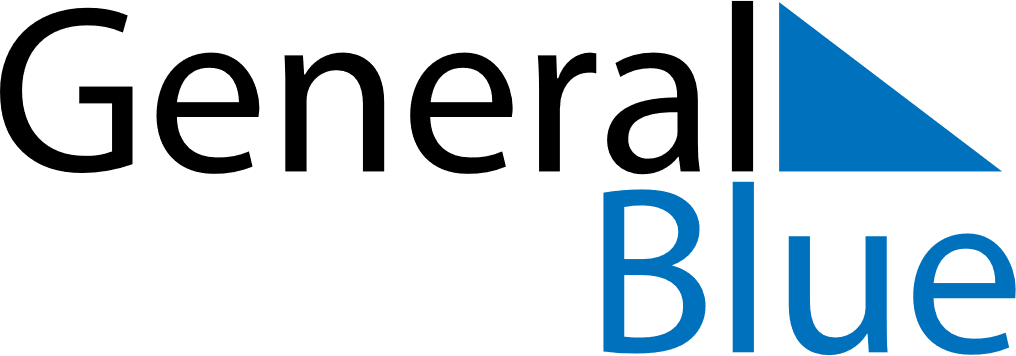 December 2020December 2020December 2020AnguillaAnguillaSundayMondayTuesdayWednesdayThursdayFridaySaturday12345678910111213141516171819National Heroes and Heroines Day20212223242526Christmas DayBoxing Day2728293031